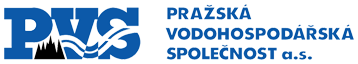 OBJEDNÁVKAOBJEDNÁVKAOBJEDNÁVKAčíslo:číslo:číslo:číslo:číslo:číslo:9-496/P7501/19/RSOBJEDNATELOBJEDNATELOBJEDNATELOBJEDNATELZhotovitelZhotovitelZhotovitelZhotovitelZhotovitelPražská vodohospodářská společnost a.s.Žatecká 110/2, 110 00 Praha 1Bankovní spojení: ČSOB a.s., č.ú.: IČ: 25656112DIČ: CZ25656112Zápis v OR 1.4.1998 je veden u Městského soudu v Praze oddíl B, vložka 5290Pražská vodohospodářská společnost a.s.Žatecká 110/2, 110 00 Praha 1Bankovní spojení: ČSOB a.s., č.ú.: IČ: 25656112DIČ: CZ25656112Zápis v OR 1.4.1998 je veden u Městského soudu v Praze oddíl B, vložka 5290Pražská vodohospodářská společnost a.s.Žatecká 110/2, 110 00 Praha 1Bankovní spojení: ČSOB a.s., č.ú.: IČ: 25656112DIČ: CZ25656112Zápis v OR 1.4.1998 je veden u Městského soudu v Praze oddíl B, vložka 5290Pražská vodohospodářská společnost a.s.Žatecká 110/2, 110 00 Praha 1Bankovní spojení: ČSOB a.s., č.ú.: IČ: 25656112DIČ: CZ25656112Zápis v OR 1.4.1998 je veden u Městského soudu v Praze oddíl B, vložka 5290INSET s.r.o.Lucemburská 1170/7, Praha 3-Vinohrady, 13000PrahaIČ: 03579727DIČ: CZ03579727INSET s.r.o.Lucemburská 1170/7, Praha 3-Vinohrady, 13000PrahaIČ: 03579727DIČ: CZ03579727INSET s.r.o.Lucemburská 1170/7, Praha 3-Vinohrady, 13000PrahaIČ: 03579727DIČ: CZ03579727INSET s.r.o.Lucemburská 1170/7, Praha 3-Vinohrady, 13000PrahaIČ: 03579727DIČ: CZ03579727INSET s.r.o.Lucemburská 1170/7, Praha 3-Vinohrady, 13000PrahaIČ: 03579727DIČ: CZ03579727Dodací lhůta: 30.9.2019Dodací lhůta: 30.9.2019Dodací lhůta: 30.9.2019Dodací lhůta: 30.9.2019Dodací lhůta: 30.9.2019Dodací lhůta: 30.9.2019Dodací lhůta: 30.9.2019Dodací lhůta: 30.9.2019Ze dne: 14.08.2019Ze dne: 14.08.2019Dopravní dispozice: dodat na adresu objednateleDopravní dispozice: dodat na adresu objednateleDopravní dispozice: dodat na adresu objednateleDopravní dispozice: dodat na adresu objednateleDopravní dispozice: dodat na adresu objednateleDopravní dispozice: dodat na adresu objednateleDopravní dispozice: dodat na adresu objednateleDopravní dispozice: dodat na adresu objednatelePlátce DPH: AnoPlátce DPH: AnoOBJEDNÁVÁMEOBJEDNÁVÁMEOBJEDNÁVÁMEOBJEDNÁVÁMEOBJEDNÁVÁMEOBJEDNÁVÁMEOBJEDNÁVÁMEOBJEDNÁVÁMEOBJEDNÁVÁMEOBJEDNÁVÁMEu vás zaměření budovy OPO Ovčín metodou 3D skenováníČíslo akce:1/4/P75/01Název akce:Obnova OPO Ovčín, ul. K Austisu, P5 - vnitřní rozvodyCelková cena nepřesáhne částku 107 008,- Kč bez DPH.u vás zaměření budovy OPO Ovčín metodou 3D skenováníČíslo akce:1/4/P75/01Název akce:Obnova OPO Ovčín, ul. K Austisu, P5 - vnitřní rozvodyCelková cena nepřesáhne částku 107 008,- Kč bez DPH.u vás zaměření budovy OPO Ovčín metodou 3D skenováníČíslo akce:1/4/P75/01Název akce:Obnova OPO Ovčín, ul. K Austisu, P5 - vnitřní rozvodyCelková cena nepřesáhne částku 107 008,- Kč bez DPH.u vás zaměření budovy OPO Ovčín metodou 3D skenováníČíslo akce:1/4/P75/01Název akce:Obnova OPO Ovčín, ul. K Austisu, P5 - vnitřní rozvodyCelková cena nepřesáhne částku 107 008,- Kč bez DPH.u vás zaměření budovy OPO Ovčín metodou 3D skenováníČíslo akce:1/4/P75/01Název akce:Obnova OPO Ovčín, ul. K Austisu, P5 - vnitřní rozvodyCelková cena nepřesáhne částku 107 008,- Kč bez DPH.u vás zaměření budovy OPO Ovčín metodou 3D skenováníČíslo akce:1/4/P75/01Název akce:Obnova OPO Ovčín, ul. K Austisu, P5 - vnitřní rozvodyCelková cena nepřesáhne částku 107 008,- Kč bez DPH.u vás zaměření budovy OPO Ovčín metodou 3D skenováníČíslo akce:1/4/P75/01Název akce:Obnova OPO Ovčín, ul. K Austisu, P5 - vnitřní rozvodyCelková cena nepřesáhne částku 107 008,- Kč bez DPH.u vás zaměření budovy OPO Ovčín metodou 3D skenováníČíslo akce:1/4/P75/01Název akce:Obnova OPO Ovčín, ul. K Austisu, P5 - vnitřní rozvodyCelková cena nepřesáhne částku 107 008,- Kč bez DPH.u vás zaměření budovy OPO Ovčín metodou 3D skenováníČíslo akce:1/4/P75/01Název akce:Obnova OPO Ovčín, ul. K Austisu, P5 - vnitřní rozvodyCelková cena nepřesáhne částku 107 008,- Kč bez DPH.u vás zaměření budovy OPO Ovčín metodou 3D skenováníČíslo akce:1/4/P75/01Název akce:Obnova OPO Ovčín, ul. K Austisu, P5 - vnitřní rozvodyCelková cena nepřesáhne částku 107 008,- Kč bez DPH.Zhotovitel bere na vědomí, že jsou-li v případě této objednávky naplněny podmínky zákona č. 340/2015 Sb., zákon o registru smluv, objednatel zveřejní tuto objednávku v Registru smluv dle uvedeného zákona, s čímž zhotovitel svým podpisem vyjadřuje souhlas.Podepsané objednávky (2x) oprávněnou osobou předá zhotovitel osobně nebo zašle na adresu objednatele.Zhotovitel bere na vědomí, že jsou-li v případě této objednávky naplněny podmínky zákona č. 340/2015 Sb., zákon o registru smluv, objednatel zveřejní tuto objednávku v Registru smluv dle uvedeného zákona, s čímž zhotovitel svým podpisem vyjadřuje souhlas.Podepsané objednávky (2x) oprávněnou osobou předá zhotovitel osobně nebo zašle na adresu objednatele.Zhotovitel bere na vědomí, že jsou-li v případě této objednávky naplněny podmínky zákona č. 340/2015 Sb., zákon o registru smluv, objednatel zveřejní tuto objednávku v Registru smluv dle uvedeného zákona, s čímž zhotovitel svým podpisem vyjadřuje souhlas.Podepsané objednávky (2x) oprávněnou osobou předá zhotovitel osobně nebo zašle na adresu objednatele.Zhotovitel bere na vědomí, že jsou-li v případě této objednávky naplněny podmínky zákona č. 340/2015 Sb., zákon o registru smluv, objednatel zveřejní tuto objednávku v Registru smluv dle uvedeného zákona, s čímž zhotovitel svým podpisem vyjadřuje souhlas.Podepsané objednávky (2x) oprávněnou osobou předá zhotovitel osobně nebo zašle na adresu objednatele.Zhotovitel bere na vědomí, že jsou-li v případě této objednávky naplněny podmínky zákona č. 340/2015 Sb., zákon o registru smluv, objednatel zveřejní tuto objednávku v Registru smluv dle uvedeného zákona, s čímž zhotovitel svým podpisem vyjadřuje souhlas.Podepsané objednávky (2x) oprávněnou osobou předá zhotovitel osobně nebo zašle na adresu objednatele.Zhotovitel bere na vědomí, že jsou-li v případě této objednávky naplněny podmínky zákona č. 340/2015 Sb., zákon o registru smluv, objednatel zveřejní tuto objednávku v Registru smluv dle uvedeného zákona, s čímž zhotovitel svým podpisem vyjadřuje souhlas.Podepsané objednávky (2x) oprávněnou osobou předá zhotovitel osobně nebo zašle na adresu objednatele.Zhotovitel bere na vědomí, že jsou-li v případě této objednávky naplněny podmínky zákona č. 340/2015 Sb., zákon o registru smluv, objednatel zveřejní tuto objednávku v Registru smluv dle uvedeného zákona, s čímž zhotovitel svým podpisem vyjadřuje souhlas.Podepsané objednávky (2x) oprávněnou osobou předá zhotovitel osobně nebo zašle na adresu objednatele.Zhotovitel bere na vědomí, že jsou-li v případě této objednávky naplněny podmínky zákona č. 340/2015 Sb., zákon o registru smluv, objednatel zveřejní tuto objednávku v Registru smluv dle uvedeného zákona, s čímž zhotovitel svým podpisem vyjadřuje souhlas.Podepsané objednávky (2x) oprávněnou osobou předá zhotovitel osobně nebo zašle na adresu objednatele.Zhotovitel bere na vědomí, že jsou-li v případě této objednávky naplněny podmínky zákona č. 340/2015 Sb., zákon o registru smluv, objednatel zveřejní tuto objednávku v Registru smluv dle uvedeného zákona, s čímž zhotovitel svým podpisem vyjadřuje souhlas.Podepsané objednávky (2x) oprávněnou osobou předá zhotovitel osobně nebo zašle na adresu objednatele.Zhotovitel bere na vědomí, že jsou-li v případě této objednávky naplněny podmínky zákona č. 340/2015 Sb., zákon o registru smluv, objednatel zveřejní tuto objednávku v Registru smluv dle uvedeného zákona, s čímž zhotovitel svým podpisem vyjadřuje souhlas.Podepsané objednávky (2x) oprávněnou osobou předá zhotovitel osobně nebo zašle na adresu objednatele.Upozornění: Nedílnou součástí daňového dokladu musí být kopie této objednávky, kalkulace ceny a protokol o rozsahu provedených činností / doklad o předání a převzetí díla potvrzený objednatelem. Bez těchto náležitostí bude daňový doklad vrácen zpět k doplnění.Upozornění: Nedílnou součástí daňového dokladu musí být kopie této objednávky, kalkulace ceny a protokol o rozsahu provedených činností / doklad o předání a převzetí díla potvrzený objednatelem. Bez těchto náležitostí bude daňový doklad vrácen zpět k doplnění.Upozornění: Nedílnou součástí daňového dokladu musí být kopie této objednávky, kalkulace ceny a protokol o rozsahu provedených činností / doklad o předání a převzetí díla potvrzený objednatelem. Bez těchto náležitostí bude daňový doklad vrácen zpět k doplnění.Upozornění: Nedílnou součástí daňového dokladu musí být kopie této objednávky, kalkulace ceny a protokol o rozsahu provedených činností / doklad o předání a převzetí díla potvrzený objednatelem. Bez těchto náležitostí bude daňový doklad vrácen zpět k doplnění.Upozornění: Nedílnou součástí daňového dokladu musí být kopie této objednávky, kalkulace ceny a protokol o rozsahu provedených činností / doklad o předání a převzetí díla potvrzený objednatelem. Bez těchto náležitostí bude daňový doklad vrácen zpět k doplnění.Upozornění: Nedílnou součástí daňového dokladu musí být kopie této objednávky, kalkulace ceny a protokol o rozsahu provedených činností / doklad o předání a převzetí díla potvrzený objednatelem. Bez těchto náležitostí bude daňový doklad vrácen zpět k doplnění.Upozornění: Nedílnou součástí daňového dokladu musí být kopie této objednávky, kalkulace ceny a protokol o rozsahu provedených činností / doklad o předání a převzetí díla potvrzený objednatelem. Bez těchto náležitostí bude daňový doklad vrácen zpět k doplnění.Upozornění: Nedílnou součástí daňového dokladu musí být kopie této objednávky, kalkulace ceny a protokol o rozsahu provedených činností / doklad o předání a převzetí díla potvrzený objednatelem. Bez těchto náležitostí bude daňový doklad vrácen zpět k doplnění.Upozornění: Nedílnou součástí daňového dokladu musí být kopie této objednávky, kalkulace ceny a protokol o rozsahu provedených činností / doklad o předání a převzetí díla potvrzený objednatelem. Bez těchto náležitostí bude daňový doklad vrácen zpět k doplnění.Upozornění: Nedílnou součástí daňového dokladu musí být kopie této objednávky, kalkulace ceny a protokol o rozsahu provedených činností / doklad o předání a převzetí díla potvrzený objednatelem. Bez těchto náležitostí bude daňový doklad vrácen zpět k doplnění.Vyřizuje:Za objednatele:Razítko a podpis:Za objednatele:Razítko a podpis:Za objednatele:Razítko a podpis:Za objednatele:Razítko a podpis:Za zhotovitele:Razítko a podpis:Za zhotovitele:Razítko a podpis:Za zhotovitele:Razítko a podpis: